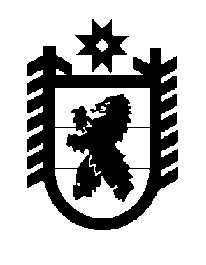 Российская Федерация Республика Карелия    ПРАВИТЕЛЬСТВО РЕСПУБЛИКИ КАРЕЛИЯРАСПОРЯЖЕНИЕот  25 октября 2017 года № 578р-Пг. Петрозаводск Утвердить прилагаемую структуру  Управления по государственным закупкам Республики Карелия.Глава Республики Карелия                                                        А. О.  Парфенчиков Утверждена распоряжением Правительства Республики Карелия от  25 октября 2017 года № 578р-ПСтруктураУправления по государственным закупкам Республики КарелияНачальник Заместитель начальникаСпециалист 1-й категорииОтдел методологии, мониторинга и анализа закупокОтдел организации закупок Всего  численность – 17 единиц.______________